WHPP Summer Assignment: World MapOn the map, provide the following regions:North AmericaLatin America / South AmericaEuropeNorth Africa / Southwest Asia (Middle East)Sub-Saharan AfricaFormer Soviet UnionEast AsiaSouth AsiaSoutheast Asia / Pacific IslandsFor each region, correctly label at least 3 major countries and at least 2 major cities.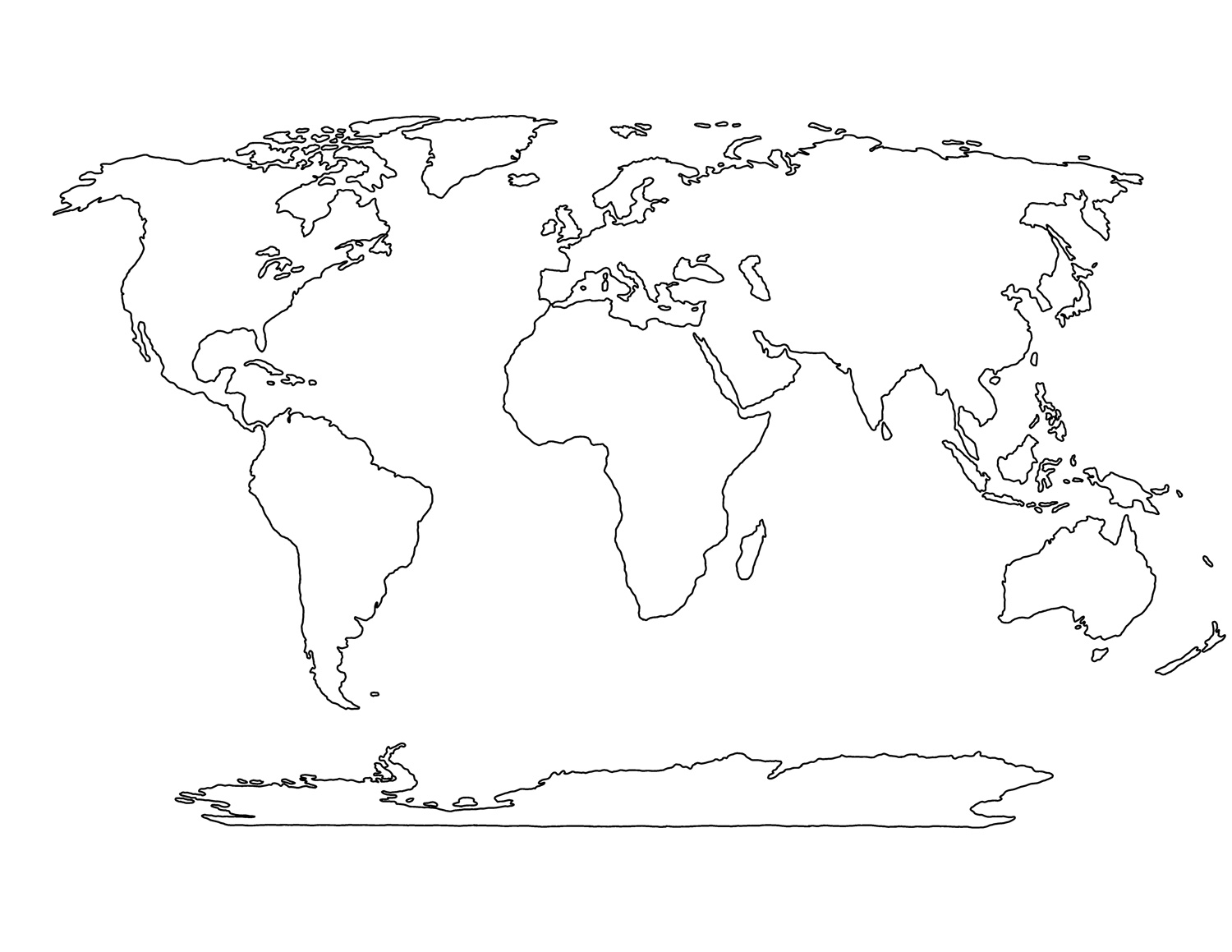 